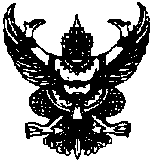 
ประกาศองค์การบริหารส่วนตำบลหนองปลิง
เรื่อง ประกาศผู้ชนะการเสนอราคา ซื้ออาหารเสริม (นม) พาสเจอร์ไรส์ (รสจืด) ขนาดบรรจุ ๒๐๐ มล. สำหรับศูนย์พัฒนาเด็กเล็กหนองปลิง หมู่ที่ ๕ ตำบลหนองปลิง อำเภอนิคมน้ำอูน จังหวัดสกลนคร จำนวนนักเรียน ๔๒ คน จำนวน ๒๑ วัน ประจำเดือน สิงหาคม ๒๕๖๒ โดยวิธีเฉพาะเจาะจง
-------------------------------------------------------------------- 
ประกาศองค์การบริหารส่วนตำบลหนองปลิง
เรื่อง ประกาศผู้ชนะการเสนอราคา ซื้ออาหารเสริม (นม) พาสเจอร์ไรส์ (รสจืด) ขนาดบรรจุ ๒๐๐ มล. สำหรับศูนย์พัฒนาเด็กเล็กหนองปลิง หมู่ที่ ๕ ตำบลหนองปลิง อำเภอนิคมน้ำอูน จังหวัดสกลนคร จำนวนนักเรียน ๔๒ คน จำนวน ๒๑ วัน ประจำเดือน สิงหาคม ๒๕๖๒ โดยวิธีเฉพาะเจาะจง
--------------------------------------------------------------------                ตามที่ องค์การบริหารส่วนตำบลหนองปลิง ได้มีโครงการ ซื้ออาหารเสริม (นม) พาสเจอร์ไรส์ (รสจืด) ขนาดบรรจุ ๒๐๐ มล. สำหรับศูนย์พัฒนาเด็กเล็กหนองปลิง หมู่ที่ ๕ ตำบลหนองปลิง อำเภอนิคมน้ำอูน จังหวัดสกลนคร จำนวนนักเรียน ๔๒ คน จำนวน ๒๑ วัน ประจำเดือน สิงหาคม ๒๕๖๒ โดยวิธีเฉพาะเจาะจง  นั้น
               ซื้ออาหารเสริม (นม) พาสเจอร์ไรส์ (รสจืด) ขนาดบรรจุ ๒๐๐ มล. สำหรับศูนย์พัฒนาเด็กเล็กหนองปลิง หมู่ที่ ๕ ตำบลหนองปลิง อำเภอนิคมน้ำอูน จังหวัดสกลนคร จำนวนนักเรียน ๔๒ คน ประจำเดือน สิงหาคม ๒๕๖๒ จำนวน ๘๘๒ ถุง/bag ผู้ได้รับการคัดเลือก ได้แก่ สหกรณ์โคนมวาริชภูมิ จำกัด (ขายส่ง,ขายปลีก,ให้บริการ,ผู้ผลิต) โดยเสนอราคา เป็นเงินทั้งสิ้น ๕,๘๐๓.๕๖ บาท (ห้าพันแปดร้อยสามบาทห้าสิบหกสตางค์) รวมภาษีมูลค่าเพิ่มและภาษีอื่น ค่าขนส่ง ค่าจดทะเบียน และค่าใช้จ่ายอื่นๆ ทั้งปวง               ตามที่ องค์การบริหารส่วนตำบลหนองปลิง ได้มีโครงการ ซื้ออาหารเสริม (นม) พาสเจอร์ไรส์ (รสจืด) ขนาดบรรจุ ๒๐๐ มล. สำหรับศูนย์พัฒนาเด็กเล็กหนองปลิง หมู่ที่ ๕ ตำบลหนองปลิง อำเภอนิคมน้ำอูน จังหวัดสกลนคร จำนวนนักเรียน ๔๒ คน จำนวน ๒๑ วัน ประจำเดือน สิงหาคม ๒๕๖๒ โดยวิธีเฉพาะเจาะจง  นั้น
               ซื้ออาหารเสริม (นม) พาสเจอร์ไรส์ (รสจืด) ขนาดบรรจุ ๒๐๐ มล. สำหรับศูนย์พัฒนาเด็กเล็กหนองปลิง หมู่ที่ ๕ ตำบลหนองปลิง อำเภอนิคมน้ำอูน จังหวัดสกลนคร จำนวนนักเรียน ๔๒ คน ประจำเดือน สิงหาคม ๒๕๖๒ จำนวน ๘๘๒ ถุง/bag ผู้ได้รับการคัดเลือก ได้แก่ สหกรณ์โคนมวาริชภูมิ จำกัด (ขายส่ง,ขายปลีก,ให้บริการ,ผู้ผลิต) โดยเสนอราคา เป็นเงินทั้งสิ้น ๕,๘๐๓.๕๖ บาท (ห้าพันแปดร้อยสามบาทห้าสิบหกสตางค์) รวมภาษีมูลค่าเพิ่มและภาษีอื่น ค่าขนส่ง ค่าจดทะเบียน และค่าใช้จ่ายอื่นๆ ทั้งปวงประกาศ ณ วันที่  ๓๑ กรกฎาคม พ.ศ. ๒๕๖๒